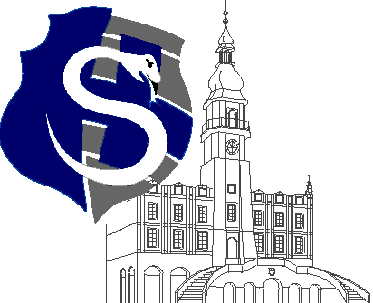 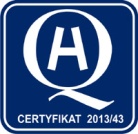 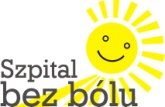 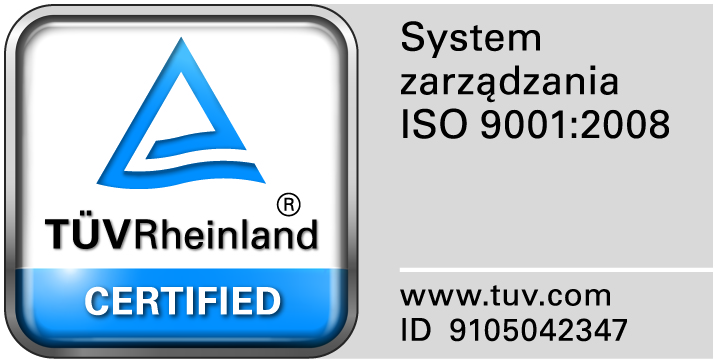 		Zamość 2016-09-15							                                                                                                              									Prezes                                                                                                        Zamojskiego Szpitala Niepublicznego Sp. z o.o.                                                                                                      mgr inż. Mariusz PaszkoZ A P R O S Z E N I EZamojski Szpital Niepubliczny Sp. z o. o.  w Zamościu  zaprasza do złożenia oferty na dostawę gazów medycznych wraz z dzierżawą zbiornika na tlen ciekły medyczny o wartości szacunkowej nie przekraczającej 30 000 Euro zgodnie z art.4 pkt 8 ustawy  z dnia 29 stycznia 2004 roku Prawo zamówień publicznych.1.Określenie przedmiotu zamówienia (asortyment i ilości) zawiera załącznik nr 2 do niniejszego zaproszenia.2.  Wymagany przez Zamawiającego termin realizacji: od dnia 01.10.2016 do 30.09.2017r.3.Ofertę należy sporządzić wg wzoru stanowiącego załącznik nr 1 do niniejszego zaproszeniaOfertę należy złożyć/przesłać na adres: ul. Peowiaków 1, 22-400 Zamość lub faxem  (skan oferty) 84/ 638 51 45.4.W przypadku składania oferty w formie papierowej na kopercie należy umieścić napis:„Oferta na dostawę gazów medycznych ”5. W przypadku składania oferty drogą mailową należy przesłać skan oferty na adres e-mail: szpitalniepublicznyzam@wp.pl w formie załącznika podpisanego przez osobę upoważnioną.6. Oferta musi być podpisana przez osobę uprawnioną do reprezentowania Wykonawcy bądź osobę upoważnioną przez Wykonawcę na piśmie.7.Ceny w ofercie muszą być wyrażone w polskich złotych  i zaokrąglone do dwóch miejsc po przecinku)8.Rozliczenia między Zamawiającym a wykonawcą będą prowadzone tylko w złotych polskich.9. Osoba uprawniona do kontaktów z Wykonawcami jest: Elżbieta Bartnik tel. 84/677 50 3110.Termin złożenia oferty:    Do 22.09.2016 roku do godziny 12.00.11.Kryterium: cena-100%  12.Pozostałe informacje:Zamawiający zastrzega sobie prawo do unieważnienia postępowania na każdym etapie przed podpisaniem umowy bez podawania  przyczyn.Załączniki:1.Formularz ofertowy2.Formularz asortymentowo-cenowy                                                     3. Wzór umowyZ A P R O S Z E N I EZamojski Szpital Niepubliczny Sp. z o. o.  w Zamościu  zaprasza do złożenia oferty na dostawę gazów medycznych wraz z dzierżawą zbiornika na tlen ciekły medyczny o wartości szacunkowej nie przekraczającej 30 000 Euro zgodnie z art.4 pkt 8 ustawy  z dnia 29 stycznia 2004 roku Prawo zamówień publicznych.1.Określenie przedmiotu zamówienia (asortyment i ilości) zawiera załącznik nr 2 do niniejszego zaproszenia.2.  Wymagany przez Zamawiającego termin realizacji: od dnia 01.10.2016 do 30.09.2017r.3.Ofertę należy sporządzić wg wzoru stanowiącego załącznik nr 1 do niniejszego zaproszeniaOfertę należy złożyć/przesłać na adres: ul. Peowiaków 1, 22-400 Zamość lub faxem  (skan oferty) 84/ 638 51 45.4.W przypadku składania oferty w formie papierowej na kopercie należy umieścić napis:„Oferta na dostawę gazów medycznych ”5. W przypadku składania oferty drogą mailową należy przesłać skan oferty na adres e-mail: szpitalniepublicznyzam@wp.pl w formie załącznika podpisanego przez osobę upoważnioną.6. Oferta musi być podpisana przez osobę uprawnioną do reprezentowania Wykonawcy bądź osobę upoważnioną przez Wykonawcę na piśmie.7.Ceny w ofercie muszą być wyrażone w polskich złotych  i zaokrąglone do dwóch miejsc po przecinku)8.Rozliczenia między Zamawiającym a wykonawcą będą prowadzone tylko w złotych polskich.9. Osoba uprawniona do kontaktów z Wykonawcami jest: Elżbieta Bartnik tel. 84/677 50 3110.Termin złożenia oferty:    Do 22.09.2016 roku do godziny 12.00.11.Kryterium: cena-100%  12.Pozostałe informacje:Zamawiający zastrzega sobie prawo do unieważnienia postępowania na każdym etapie przed podpisaniem umowy bez podawania  przyczyn.Załączniki:1.Formularz ofertowy2.Formularz asortymentowo-cenowy                                                     3. Wzór umowyZ A P R O S Z E N I EZamojski Szpital Niepubliczny Sp. z o. o.  w Zamościu  zaprasza do złożenia oferty na dostawę gazów medycznych wraz z dzierżawą zbiornika na tlen ciekły medyczny o wartości szacunkowej nie przekraczającej 30 000 Euro zgodnie z art.4 pkt 8 ustawy  z dnia 29 stycznia 2004 roku Prawo zamówień publicznych.1.Określenie przedmiotu zamówienia (asortyment i ilości) zawiera załącznik nr 2 do niniejszego zaproszenia.2.  Wymagany przez Zamawiającego termin realizacji: od dnia 01.10.2016 do 30.09.2017r.3.Ofertę należy sporządzić wg wzoru stanowiącego załącznik nr 1 do niniejszego zaproszeniaOfertę należy złożyć/przesłać na adres: ul. Peowiaków 1, 22-400 Zamość lub faxem  (skan oferty) 84/ 638 51 45.4.W przypadku składania oferty w formie papierowej na kopercie należy umieścić napis:„Oferta na dostawę gazów medycznych ”5. W przypadku składania oferty drogą mailową należy przesłać skan oferty na adres e-mail: szpitalniepublicznyzam@wp.pl w formie załącznika podpisanego przez osobę upoważnioną.6. Oferta musi być podpisana przez osobę uprawnioną do reprezentowania Wykonawcy bądź osobę upoważnioną przez Wykonawcę na piśmie.7.Ceny w ofercie muszą być wyrażone w polskich złotych  i zaokrąglone do dwóch miejsc po przecinku)8.Rozliczenia między Zamawiającym a wykonawcą będą prowadzone tylko w złotych polskich.9. Osoba uprawniona do kontaktów z Wykonawcami jest: Elżbieta Bartnik tel. 84/677 50 3110.Termin złożenia oferty:    Do 22.09.2016 roku do godziny 12.00.11.Kryterium: cena-100%  12.Pozostałe informacje:Zamawiający zastrzega sobie prawo do unieważnienia postępowania na każdym etapie przed podpisaniem umowy bez podawania  przyczyn.Załączniki:1.Formularz ofertowy2.Formularz asortymentowo-cenowy                                                     3. Wzór umowy